ИВАНОВСКАЯ ОБЛАСТЬАДМИНИСТРАЦИЯ ЮЖСКОГО МУНИЦИПАЛЬНОГО РАЙОНАПОСТАНОВЛЕНИЕот ______________   № _______О внесении изменений в постановление Администрации Южского муниципального района от 13.02.2019 № 134-п «Об утверждении порядка согласования создания мест (площадок) накопления твердых коммунальных отходов на территории поселений Южского муниципального района»В соответствии с Федеральными законами от 24.06.1998 N 89-ФЗ "Об отходах производства и потребления", от 06.10.2003 N 131-ФЗ "Об общих принципах организации местного самоуправления в Российской Федерации", постановлением Правительства Российской Федерации от 31.08.2018 N 1039 "Об утверждении Правил обустройства мест (площадок) накопления твердых коммунальных отходов и ведения их", Администрация Южского муниципального района п о с т а н о в л я е т:1.  Внести в постановление Администрации Южского муниципального района от 13.02.2019 № 134-п «Об утверждении порядка согласования создания мест (площадок) накопления твердых коммунальных отходов на территории поселений Южского муниципального района» (далее Постановление) следующие изменения:1.1. Пункт 3 Порядка согласования создания мест (площадок) накопления твердых коммунальных отходов на территории поселений Южского муниципального района, являющегося приложением к Постановлению (далее Порядок) изложить в новой редакции:«3. Прием заявок осуществляется по адресу: Ивановская область, г. Южа, ул. Пушкина, д. 1. Заявка оформляется по форме согласно приложению № 1 к настоящему Порядку, в которой указываются:а) данные о заявителе, содержащие следующие сведения:- для физических лиц: фамилия, имя, отчество (последнее - при наличии); реквизиты документа (серия, номер, дата выдачи, орган, выдавший документ), удостоверяющего личность в соответствии с законодательством Российской Федерации; адрес регистрации по месту жительства; номер контактного телефона, адрес электронной почты (при наличии), почтовый адрес;- для физических лиц, зарегистрированных в качестве индивидуальных предпринимателей: фамилия, имя, отчество (последнее - при наличии); реквизиты документа (серия, номер, дата выдачи, орган, выдавший документ), удостоверяющего личность в соответствии с законодательством Российской Федерации; адрес регистрации по месту жительства; основной государственный регистрационный номер записи в Едином государственном реестре индивидуальных предпринимателей; номер контактного телефона, адрес электронной почты (при наличии), почтовый адрес;- для юридических лиц: полное наименование юридического лица; основной государственный регистрационный номер записи в Едином государственном реестре юридических лиц; фактический адрес местонахождения юридического лица; номер контактного телефона, адрес электронной почты (при наличии), почтовый адрес;- для представителя заявителя: фамилия, имя, отчество (последнее - при наличии); реквизиты документов документа (серия, номер, дата выдачи, орган, выдавший документ), подтверждающих его личность и полномочия; номер контактного телефона, адрес электронной почты (при наличии), почтовый адрес;б) способ получения результата рассмотрения заявки (лично, по почтовому адресу или по адресу электронной почты - при наличии);в) дата, подпись;г) сведения о правах на землю или земельный участок, на котором планируется создать место (площадку) накопления ТКО (наименование правоустанавливающего документа, дата и номер регистрации, кем, кому и когда выдан);д) данные о планируемом месте (площадке) накопления ТКО, содержащие:- сведения об адресе (местоположении);- сведения о географических координатах (при наличии);е) данные о технических характеристиках планируемого места (площадки) накопления ТКО, содержащие:- тип места (площадки) накопления ТКО;- покрытие места (площадки) накопления ТКО;- площадь места (площадки) накопления ТКО;- количество (виде (типе)) планируемых к размещению емкостей, предназначенных, для сбора и накопления ТКО с указанием их объема (при наличии);ж) данные о собственнике планируемого места (площадки) накопления ТКО,содержащие следующие сведения:- для юридических лиц: полное наименование; основной государственный регистрационный номер записи в Едином государственном реестре юридических лиц; фактический адрес;- для индивидуальных предпринимателей: фамилия, имя, отчество (последнее - при наличии); основной государственный регистрационный номер записи в Едином государственном реестре индивидуальных предпринимателей; адрес регистрации по месту жительства;- для физических лиц: фамилия, имя, отчество (последнее - при наличии); серия, номер и дата выдачи паспорта или иного документа, удостоверяющего личность в соответствии с законодательством Российской Федерации; адрес регистрации по месту жительства;з) данные об источниках образования ТКО, содержащие сведения об одном или нескольких объектах капитального строительства, территории (части территории) муниципального образования, где эти объекты располагаются и при осуществлении деятельности на которых, у физических и юридических лиц образуются ТКО, складирование которых планируется осуществлять в создаваемом месте (на площадке) накопления ТКО, включая их наименование и адрес местонахождения.К заявке прилагаются:1) документ, удостоверяющий личность заявителя или представителя заявителя (в случае, если заявку подает представитель заявителя);2) документ, подтверждающий полномочия представителя заявителя (в случае, если заявку подает представитель заявителя);3) правоустанавливающий документ на землю или земельный участок, права, на которые не зарегистрированы в Едином государственном реестре недвижимости;4) схема размещения планируемого места (площадки) накопления ТКО, отражающая данные о местоположении места (площадки) накопления ТКО на карте Южского муниципального района в масштабе 1:2000, выполненная в произвольной форме с обозначением расстояний от местонахождения планируемого места (площадки) накопления ТКО до ближайших жилых домов, детских учреждений, спортивных площадок и мест отдыха населения. В случае изменения (переноса) места (площадки) накопления ТКО, на схеме дополнительно обозначается местоположение существующего (изменяемого) места (площадки) накопления ТКО.». 1.2. Пункты 7, 8 Порядка изложить в новой редакции:«7. Уполномоченный орган не позднее 3 календарных дней оформляет акт об осмотре места (площадки) накопления ТКО в соответствии с приложением № 2 к настоящему Порядку.8. По результатам рассмотрения заявки Уполномоченный орган не позднее 10 календарных дней принимает решение о согласовании или отказе в согласовании создания места (площадки) накопления ТКО по форме согласно приложениям № 3,4 к настоящему Порядку. В целях оценки заявки на предмет соблюдения требований законодательства Российской Федерации в области санитарно-эпидемиологического благополучия населения к местам (площадкам) накопления твердых коммунальных отходов Управление ЖКХ запрашивает позицию соответствующего территориального органа федерального органа исполнительной власти, уполномоченного осуществлять федеральный государственный санитарно-эпидемиологический надзор (далее - запрос).В случае направления запроса срок рассмотрения заявки может быть увеличен по решению Управления ЖКХ до 20 календарных дней, при этом заявителю не позднее 3 календарных дней со дня принятия такого решения Управлением ЖКХ направляется соответствующее уведомление.»1.3. Приложения № 1, 2, 3, 4 к Порядку изложить в новой редакции (прилагается).    2. Настоящее постановление вступает в силу со дня его официального опубликования.3. Опубликовать настоящее постановление в официальном издании «Правовой Вестник Южского муниципального района».Глава Южского муниципального района			В.И.ОврашкоПриложение № 1к Порядку согласования создания мест (площадок) накопления твердых коммунальных отходов на территории поселений Южского муниципального района                                Заместителю Главы администрации-начальнику Управления жилищно-коммунального хозяйства                                                               (наименование уполномоченного органа)                               __________________________________________                               (Ф.И.О. (отчество указывается при наличии)                                                                                                                руководителя уполномоченного органа или                                                                                                                   или лица, исполняющего его обязанности)        от заявителя (представителя заявителя):___________________________________                                                                                                           (Ф.И.О. (отчество указывается при наличии),_____________________________________________________________________________________адрес регистрации по месту жительства, реквизиты документа, удостоверяющего личность_____________________________________________________________________________________          (наименование документа, серия, номер, кем и когда выдан), полное наименование юридического лица,_____________________________________________________________________________________                   адрес фактического местонахождения юридического лица, реквизиты документов, подтверждающих_____________________________________________________________________________________               личность и полномочия представителя заявителя (наименование документа, номер документа,_____________________________________________________________________________________кем и когда выдан)        Контактные данные заявителя (представителя заявителя):________________________________________________________________________________________________________(почтовый адрес, адрес электронной почты (при наличии), номер контактного телефона)Заявкао согласовании создания (изменения (переноса))места (площадки) накопления твердых коммунальныхотходов на территории муниципального образованияПрошу согласовать создание (изменение (перенос)) места (площадки) накопления твердых коммунальных отходов на территории Южского муниципального района __________________________________________________________________________. Способ получения результата предоставления муниципальной услуги: лично, по почтовому адресу, по электронной почте - при наличии (нужное подчеркнуть).Данные   о   планируемом   месте (площадке) накопления твердых коммунальных отходов:1. Адрес (местоположение) планируемого к созданию места (площадки) накопления ТКО. Место (площадку) накопления ТКО планируется создать в__________________________________________________ метрах по направлению на_________ (указывается расстояние)________________________________________________________________ от ________________(указывается направление: север, юг, запад, восток, прочее)____________________________________________________________________________________(указывается ориентир - ближайший к местонахождению планируемого места (площадки)_________________________________________ расположенный     по   адресу: места (площадки) накопления ТКО, объект, которому присвоен адрес)________________________________________________________________________________(указывается адрес ориентира).2. Сведения о географических координатах планируемого к созданию места (площадки) накопления ТКО (указываются при наличии):Координаты X: ____________; координаты Y: _________________. 3.  Схема размещения планируемого места (площадки) накопления ТКО, отражающая данные о местоположении места (площадки) накопления ТКО на карте Южского муниципального района в масштабе 1:2000, выполненная    в    произвольной форме, с обозначением расстояний от местонахождения    планируемого    места (площадки) накопления ТКО до ближайших жилых домов, детских учреждений, спортивных площадок и мест отдыха населения, согласно приложению к настоящей заявке.В случае переноса места (площадки) накопления ТКО, на схеме дополнительно обозначаются местоположение существующего места (площадки) накопления ТКО. 4.    Данные    о технических характеристиках планируемого места (площадки) накопления ТКО: 4.1. Тип планируемого места (площадки) накопления твердых коммунальных отходов_____________________________________________________________ (указывается тип планируемого места (площадки) накопления ТКО, определенный в соответствии с Постановлением Правительства Российской Федерации от 12.11.2016 N 1156 "Об обращении с твердыми коммунальными отходами и  внесении  изменения в Постановление Правительства Российской Федерации от 25 августа 2008 года N 641")4.2.  Сведения о покрытии планируемого места (площадки) накопления ТКО ____________________________________________________________________(указывается материал покрытия)4.3. Площадь планируемого места (площадки) накопления ТКО квадратныхметров ____________________________________________________________.     (указывается площадь планируемого места (площадки) накопления ТКО)4.4. На месте (площадке) накопления ТКО планируется разместить (указывается при наличии сведений)_____________________________________(указывается, количество вид (тип) емкостей для сбора и накопления ТКО и их объем)5. Данные о собственнике планируемого места (площадки) накопления ТКО: ____________________________________________________________________ (полное наименование юридического лица, Ф.И.О.  (отчество - при наличии) физического лица, индивидуального предпринимателя)Примечание: Пункт  5.1  настоящей заявки заполняется в случае, если собственник    планируемого  места  (площадки)  накопления  ТКО  является юридическим  лицом,  или  физическим лицом, зарегистрированным в качестве индивидуального предпринимателя.Пункт  5.2  настоящей  заявки заполняется в случае, если собственник планируемого  места  (площадки) накопления ТКО является физическим лицом, не зарегистрированным в качестве индивидуального предпринимателя.5.1. Свидетельство о государственной регистрации юридического лица(индивидуального предпринимателя): серия ____________ номер ___________выдано _____________________________________________________________         (указывается дата выдачи и наименование государственного органа)ИНН ____________________________; ОГРН ____________________________;  (указывается ИНН юридического лица, или индивидуального предпринимателя) (ОГРНИП) в лице ____________________________________________________________;действующего на основании __________________________________________   (указываются реквизиты документа, подтверждающего полномочия, серия, номер, дата)     Адрес ______________________________________________________________(указывается адрес фактического местонахождения юридического или лица, адрес места жительства физического лица, зарегистрированного в качестве индивидуального предпринимателя)5.2.  Наименование документа, удостоверяющего личность физического лица: __________________серия ___________________номер выдан_______________ ____________________________________________________________________         (указывается дата выдачи и наименование государственного органа)Адрес регистрации по месту жительства:_________________________________________________________________________________________________________ (указывается адрес места жительства физического лица, не являющегося индивидуальным предпринимателем)6.  Сведения о правах на землю или земельный участок, на котором планируется создание места (площадки) накопления ТКО______________________________ ____________________________________________________________________(указывается    наименование правоустанавливающего документа, его реквизиты (серия, номер, дата регистрации, кем, когда, кому выдан, срок действия - при наличии)   7. Данные об источниках образования ТКО, содержащие сведения об одном или нескольких объектах капитального строительства, территории (части территории) Южского муниципального района, где эти объекты располагаются и при осуществлении деятельности на которых, у физических и юридических лиц образуются ТКО, складирование которых планируется осуществлять в создаваемом месте (на площадке) накопления ТКО, включая их наименование и адрес местонахождения:Должность___________________________подпись______________________________________Ф.И.О. (отчество указывается при наличии)        М.П. (при наличии)                                      "___" ___________________ 20___ г.Приложение N 2К Порядку согласования создания мест (площадок) накопления твердых коммунальных отходов на территории поселений Южского муниципального района АКТ № _______об осмотре места (площадки) накопления твердых коммунальных отходов (ТКО)"___" ____________ 20___ г.Место составления: Комиссия в составе:Председатель комиссии – _____________________________________________Секретарь комиссии – _______________________________________________Члены комиссии:1. __________________________________________________________________2. __________________________________________________________________3. __________________________________________________________________В ходе осмотра установлено:__________________________________________________________________________________________________________________________________________Решили: рекомендовать определить местом (площадкой) накопления ТКО территорию по адресу:_______________________________________________________Предлагаемый размер земельного участка ___кв. м. ___м, площадью _____кв. м.Приложение: схема территории, на которой предполагается место (площадка) накопления ТКО.Председатель комиссии: ________________________________________Секретарь комиссии: ___________________________________________Члены комиссии:1. ____________________________2. ____________________________3.____________________________Приложение № 3к Порядку согласования создания мест (площадок) накопления твердых коммунальных отходов на территории поселений Южского муниципального района Решениео согласовании создания мест (площадок) накоплениятвердых коммунальных отходов (оформляется на бланкеУправления ЖКХ)     В соответствии с постановлением Правительства Российской Федерации от 31.08.2018 N 1039 "Об утверждении Правил обустройства мест (площадок) накопления    твердых коммунальных отходов и ведения их реестра" Управление жилищно-коммунального хозяйства Администрации Южского муниципального района согласовывает создание мест (площадок) накопления твердых коммунальных отходов:     В случае обустройства нового места (площадки) накопления твердыхкоммунальных отходов лицо, получившее согласование, обязано провести работы по оборудованию места (площадки) накопления твердых коммунальныхотходов в срок до:_________________________________________________________________________                          (указать срок проведения работ)     В случае если использование земель или земельного участка (части(частей) земельного участка) привело к порче либо уничтожениюплодородного слоя почвы в границах таких земель или земельных участков,на ______________________________________________________________________(лицо, которому выдается согласие на размещение места (площадки)возлагается обязанность:     1) привести такие земли или земельные участки в состояние, пригодное для их использования, в соответствии с разрешенным использованием;     2) выполнить необходимые работы по рекультивации таких земель илиземельных участков.     Разрешение не дает права на вырубку древесно-кустарниковой растительности без необходимого разрешения.     Ознакомлен __________________ подпись ______________________дата(Должностное лицо) подпись Ф.И.О.Приложение № 4к Порядку согласования создания мест (площадок) накопления твердых коммунальных отходов на территории поселений Южского муниципального района Решениеоб отказе в согласовании создания мест (площадок) накопления твердыхкоммунальных отходов (оформляется на бланке Управления ЖКХ)                                          "___" ________________ 20____г.     В  соответствии  с постановлением Правительства Российской Федерацииот 31.08.2018 N 1039 "Об утверждении Правил обустройства мест (площадок)накопления    твердых    коммунальных   отходов и ведения их реестра" Управление ЖКХ Администрации Южского муниципального района уведомляет __________________________________________________________                         (полное наименование организации, ИНН/ЕГРН, юридический адрес, Ф.И.О. индивидуального____________________________________________________________________                       предпринимателя, ИНН, ЕГРНИП, адрес места жительства)     Об   отказе в согласовании создания мест (площадок) накопления твердых коммунальных отходов с местоположением: ______________________________                                                                                                   (указать адрес земельного участка ____________________________________________________________________ или адресные ориентиры земель)площадь, предполагаемая для использования: _________________________согласно выписки из Единого государственного   реестра   недвижимостиоб объекте недвижимости (схеме границ) в целях размещения ___________________________________________________________________________________                  (указать наименование объектов)     Причина отказа: ____________________________________________________________________________________________________________________________________________________________________________________________________________(Должностное лицо)                         (Ф.И.О.) подписьУведомление получил:___________________________________________________________________(Ф.И.О. руководителя организации, (подпись) (дата получения)Полное наименование организации: ____________________________________                                                                                (Ф.И.О. физического лица либо Ф.И.О. ее (его) представителя)______________________________________________________________________________________________Исполнитель:Ф.И.О., телефон____________________________________________________N
п/пНаименование источника образования ТКОХарактеристика источника образования ТКО1232XX3XX4XX1.Данные о нахождении мест (площадок) накопления твердых коммунальных отходов1.адрес и (или) географические координаты, схема границ предполагаемых к использованию земель или части земельного участка на кадастровом плане территории на бумажном и электронном носителях, выполненная в масштабе 1:2000 форме приложения N 8 к настоящему Регламенту), в случае, если в связи с размещением объекта планируется использовать земли или часть земельного участка (с использованием системы координат, применяемой при ведении Единого государственного реестра недвижимости), схема (план) размещения места (площадки) накопления ТКО2.Данные о технических характеристиках мест (площадок) накопления твердых коммунальных отходов2.используемое покрытие, площадь, количество размещенных или планируемых к размещению контейнеров и бункеров с указанием их объема3.Данные о собственниках или пользователях мест (площадок) накопления твердых коммунальных отходов3.Физические лица - фамилия, имя, отчество, серия, номер и дата выдачи паспорта, адрес регистрации по месту жительства, контактные данные)3.Юридические лица - полное наименование и основной государственный регистрационный номер записи в Едином государственном реестре юридических лиц, фактический адрес3.Индивидуальные предприниматели - фамилия, имя, отчество, основной государственный регистрационный номер записи в Едином государственном реестре индивидуальных предпринимателей, адрес регистрации по месту жительства4.Данные об источниках образования мест (площадок) накопления твердых коммунальных отходов, которые складируются в соответствующих местах (на площадках) накопления твердых коммунальных отходов4.одно или несколько объектов капитального строительства, территории (части территории) поселения, при осуществлении деятельности на которых у физических и юридических лиц образуются твердые коммунальные отходы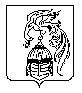 